هوالله - ای بنت ملکوت نامه تو رسيد و مضامين معلوم بود…حضرت عبدالبهاءاصلی فارسی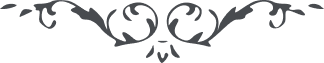 ٤٨ هوالله ای بنت ملکوت نامه تو رسيد و مضامين معلوم بود لکن تکرار مفهوم گرديد اگر امريک استعداد حضور عبدالبهاء حاصل نمايد من به آنجا آيم و جميع مشکلات حلّ ميشود لابدّ امتحانات شديد است هرقدر انسان بيشتر مقاومت نمايد و ثبات و استقامت کند ترقّی بيشتر نمايد و به مقامات عاليه ملکوت رسد… ای بنت ملکوت آرزوی حضور من به امريکا نموده بودی استعداد و استحقاق مشروط ای منجذبه به نفحات اللّه تا توانی بکوش که سبب اتّحاد و اتّفاق مابين احبّاء اللّه گردی اگر به اين موفّق شوی جميع آمال و آرزوی تو حاصل گردد و به رضای الهی موفّق ميشوی… 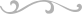 